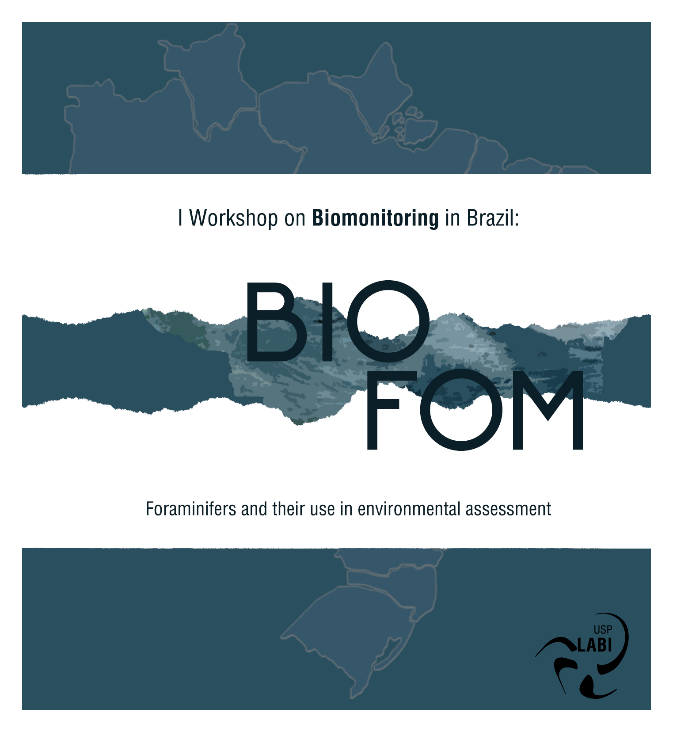 *Name:*Registration n˚:*Session:Type of presentation (Oral or Poster):Please keep in mind that this is a preference and not bindingAbstract (max 2600 characters including space)